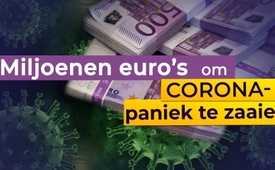 Miljoenen euro’s om paniek te zaaien over Corona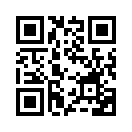 Worden de Coronacampagnes van de staat ontwikkeld door particuliere persbureaus? Er kwam een publieksvraag binnen bij het ministerie van Volksgezondheid. Maar zie nu zelf wat het ministerie daarbij meedeeldeMiljoenen euro’s om paniek te zaaien over Corona

Bij het ministerie van Volksgezondheid kwam er een publieksvraag binnen over welke persbureaus tot nu toe de campagnes met betrekking tot Corona hebben geadviseerd of ontwikkeld. 
Op 23 april 2020 deelde het ministerie mee: “Na een Europese aanbesteding biedt het agentschap Scholz & Friends Berlin GmbH in Berlijn, vanaf 1 april van dit jaar, ondersteuning bij het ontwerp en de uitvoering van communicatiediensten. Op het moment van de aanbesteding werd het volume van de opdracht geschat op 22 miljoen euro voor de duur van 4 jaar”. 
Dit betekent dat de soepele en synchroon lopende overheid- en mediacommunicatie over het onderwerp Corona, dat wil zeggen alles wat de burger daarover krijgt te horen en te zien, wordt beheerd door één van de grootste reclamebureaus. Moet het hele land echt nog vier jaar lang worden gekweld door deze Coronapaniek? Zou het niet veel beter zijn geweest om af te zien van het verkwisten van belastinggelden en te luisteren naar het gekwalificeerde Coronarapport van het ministerie van Binnenlandse Zaken?door abr.Bronnen:https://fragdenstaat.de/anfrage/bundesweite-kommunikation-bzgl-corona/

Bundesministerium für Gesundheit. Antwort auf Anfrage WG: Bundesweite Kommunikation bzgl. Corona[ #184465] vom 23. April 2020Dit zou u ook kunnen interesseren:#Coronavirus-nl - coronavirus-nl - www.kla.tv/Coronavirus-nlKla.TV – Het andere nieuws ... vrij – onafhankelijk – ongecensureerd ...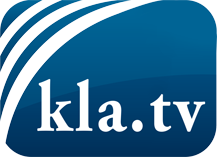 wat de media niet zouden moeten verzwijgen ...zelden gehoord van het volk, voor het volk ...nieuwsupdate elke 3 dagen vanaf 19:45 uur op www.kla.tv/nlHet is de moeite waard om het bij te houden!Gratis abonnement nieuwsbrief 2-wekelijks per E-Mail
verkrijgt u op: www.kla.tv/abo-nlKennisgeving:Tegenstemmen worden helaas steeds weer gecensureerd en onderdrukt. Zolang wij niet volgens de belangen en ideologieën van de kartelmedia journalistiek bedrijven, moeten wij er elk moment op bedacht zijn, dat er voorwendselen zullen worden gezocht om Kla.TV te blokkeren of te benadelen.Verbindt u daarom vandaag nog internetonafhankelijk met het netwerk!
Klickt u hier: www.kla.tv/vernetzung&lang=nlLicence:    Creative Commons-Licentie met naamgeving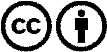 Verspreiding en herbewerking is met naamgeving gewenst! Het materiaal mag echter niet uit de context gehaald gepresenteerd worden.
Met openbaar geld (GEZ, ...) gefinancierde instituties is het gebruik hiervan zonder overleg verboden.Schendingen kunnen strafrechtelijk vervolgd worden.